Handout für die Nutzung von G-MobilKostenlos dürfen alle Personen, die aus der Ukraine geflüchtet sind, mit den öffentlichen Verkehrsmitteln fahren. Zeigen Sie bitte beim Einsteigen Ihren ukrainischen Pass oder Ausweis, dass Sie aus der Ukraine gekommen sind. Laden Sie die App: RVM On-DemandScannen Sie diesen QR-Code oder geben Sie den Namen der App ein: RVM On-Demand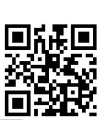 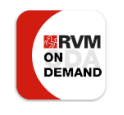 Vor- und Nachname, Mobilnummer und E-Mail-Adresse eingebenSie bekommen eine SMS mit einem Code. Diesen Code eingeben. Erlauben Sie der App Ihren Standort zu verwenden. Entscheiden Sie, wann Sie fahren möchten (Jetzt) oder (später) => Sie können auch im Voraus buchen. Die Startadresse bestätigen, indem Sie auf Weiter klicken. Die Zieladresse eingeben und dann auf weiter klicken!Die Anzahl der Fahrgäste bearbeiten und bestätigen (Bei Bedarf auch den Rollstuhl oder den Rollator hinzufügen) und auf Weiter klickenEs wird eine passende Fahrt für Sie gesucht und gezeigt. Klicken Sie auf Buchen und dann auf „fertig“ Achten Sie darauf, dass Sie die Fahrt stornieren müssen, wenn Sie doch nicht fahren. Sonst besteht die Gefahr, gesperrt zu werden. 